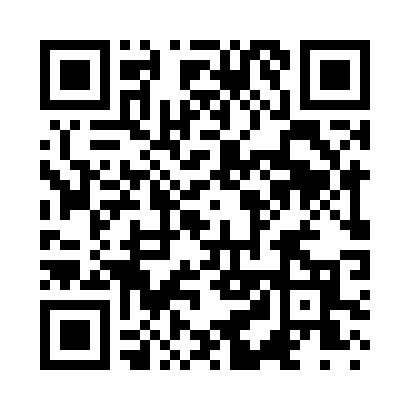 Prayer times for Sand Lick, Alabama, USAMon 1 Jul 2024 - Wed 31 Jul 2024High Latitude Method: Angle Based RulePrayer Calculation Method: Islamic Society of North AmericaAsar Calculation Method: ShafiPrayer times provided by https://www.salahtimes.comDateDayFajrSunriseDhuhrAsrMaghribIsha1Mon4:175:4212:554:428:089:332Tue4:185:4312:554:428:089:333Wed4:195:4312:564:428:089:324Thu4:195:4412:564:428:089:325Fri4:205:4412:564:428:079:326Sat4:205:4512:564:438:079:317Sun4:215:4512:564:438:079:318Mon4:225:4612:564:438:079:319Tue4:235:4612:574:438:079:3010Wed4:235:4712:574:438:069:3011Thu4:245:4812:574:438:069:2912Fri4:255:4812:574:438:069:2913Sat4:265:4912:574:438:059:2814Sun4:275:4912:574:438:059:2715Mon4:275:5012:574:448:049:2716Tue4:285:5112:574:448:049:2617Wed4:295:5112:574:448:039:2518Thu4:305:5212:574:448:039:2419Fri4:315:5312:584:448:029:2420Sat4:325:5312:584:448:029:2321Sun4:335:5412:584:448:019:2222Mon4:345:5512:584:448:009:2123Tue4:355:5512:584:448:009:2024Wed4:365:5612:584:437:599:1925Thu4:375:5712:584:437:589:1826Fri4:385:5812:584:437:589:1727Sat4:395:5812:584:437:579:1628Sun4:405:5912:584:437:569:1529Mon4:416:0012:584:437:559:1430Tue4:416:0012:584:437:549:1331Wed4:426:0112:584:437:549:12